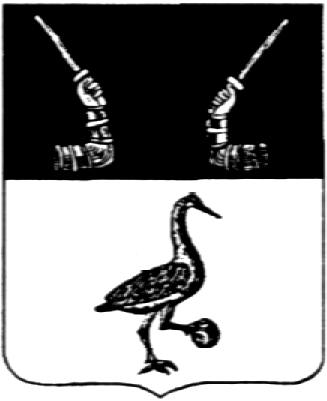 Администрация муниципального образования Приозерский муниципальный район Ленинградской областиП О С Т А Н О В Л Е Н И Еот   07 октября   2014 года   № 2861О внесении изменений в постановление администрации от 31 марта 2014г № 693 «Об утверждении муниципальной программы МО Приозерское городское поселение «Развитие культуры в муниципальном образовании Приозерское городское поселение муниципального образования Приозерский муниципальный район Ленинградской области» на 2014-2016 год»             В соответствии п. 5.3 Порядка разработки, реализации и оценки эффективности муниципальных программ муниципального образования Приозерское городское поселение муниципального образования Приозерский муниципальный район Ленинградской области, утвержденного Постановлением администрации муниципального образования Приозерское городское поселение от 14.10.2013 г. № 351 «Об утверждении Порядка разработки, реализации и оценки эффективности муниципальных программ муниципального образования Приозерское городское поселение муниципального образования Приозерский муниципальный район Ленинградской области», в связи с уточнением объема бюджетных ассигнований на реализацию муниципальной программы в целях повышения роли учреждений культуры поселения в воспитании, просвещении и обеспечении досуга населения, развития и укрепления благоприятных экономических и организационных условий для самореализации различных категорий населения поселения в области культуры, администрация МО Приозерский муниципальный район Ленинградской области ПОСТАНОВЛЯЕТ внести следующие изменения в постановление администрации от 31 марта 2014г № 693 «Об утверждении муниципальной программы МО Приозерское городское поселение «Развитие культуры в муниципальном образовании Приозерское городское поселение муниципального образования Приозерский муниципальный район Ленинградской области» на 2014-2016 год»::Внести изменения в Паспорт муниципальной программы «Развитие культуры в муниципальном образовании Приозерское городское поселение муниципального образования Приозерский муниципальный район Ленинградской области» на 2014-2016гг и читать в редакции в соответствии с Приложением № 1.Внести изменения в пункт 1.4  муниципальной программы «Развитие культуры в муниципальном образовании Приозерское городское поселение муниципального образования Приозерский муниципальный район Ленинградской области» на 2014-2016гг и читать в редакции в соответствии с Приложением № 2.Внести изменения в Паспорт подпрограммы 1 «Организация культурно-досуговой деятельности на территории муниципального образования Приозерское городское поселение» муниципальной программы МО Приозерское городское поселение муниципального образования Приозерский муниципальный район Ленинградской области «Развитие культуры в муниципальном образовании Приозерское городское поселение муниципального образования Приозерский муниципальный район Ленинградской области» на 2014-2016 годы и читать в редакции в соответствии с Приложением № 3.3.1. Пункт 2.3. Подпрограммы 1 читать в новой редакции: «Планируемый общий объем ассигнований на финансирование подпрограммы на 2014 – 2016 годы из средств бюджета МО Приозерское городское  поселение составляет 30087,9 тыс. рублей».    3.2.      Внести изменения в  План реализации муниципальной Подпрограммы 1 и читать в редакции в соответствии с Приложением № 4.                         Внести изменения в Паспорт подпрограммы 2 «Сохранение и развитие народной культуры и самодеятельного творчества» муниципальной программы МО Приозерское городское поселение муниципального образования Приозерский муниципальный район Ленинградской области «Развитие культуры в муниципальном образовании Приозерское городское поселение муниципального образования Приозерский муниципальный район Ленинградской области» на 2014-2016 годы и читать в редакции в соответствии с Приложением № 5.Пункт 3.3. Подпрограммы 2 читать в новой редакции: «Планируемый общий объем ассигнований на финансирование подпрограммы на 2014 – 2016 годы из средств бюджета МО Приозерское городское  поселение составляет 10148,6 тыс. рублей».Внести изменения в  План реализации муниципальной Подпрограммы 2 и читать в редакции в соответствии с Приложением № 6.         Внести изменения в Паспорт подпрограммы 3 «Развитие и модернизация библиотечного дела в муниципальном образовании Приозерское городское поселение»  муниципальной программы МО Приозерское городское поселение муниципального образования Приозерский муниципальный район Ленинградской области «Развитие культуры в муниципальном образовании Приозерское городское поселение муниципального образования Приозерский муниципальный район Ленинградской области» на 2014-2016 годы и читать в редакции в соответствии с Приложением № 7.Пункт 4.3. Подпрограммы 3 читать в новой редакции: «Планируемый общий объем ассигнований на финансирование подпрограммы на 2014 – 2016 годы из средств бюджета МО Приозерское городское  поселение составляет 5162,5 тыс. рублей». Внести изменения в  План реализации муниципальной Подпрограммы 3 и читать в редакции в соответствии с Приложением № 8.                 Отделу по информации, печати, телекоммуникациям, общественным и внешним связям настоящее постановление опубликовать в средствах массовой информации и разместить на официальном сайте администрации муниципального образования Приозерское городское поселение муниципального образования Приозерский муниципальный район Ленинградской области.Контроль за исполнением данного постановления оставляю за собой.Заместитель главы администрации                                                 Л.А.КотоваСогласовано:Глумилина Н.В.Егорова Г.Н.Грибукова Л.Н.Цветкова Е.Н.Исп. Бойцова О.А. т.36-572 Разослано: дело-2, Городское поселение-1,МКУК «ПКЦ «Карнавал»-1, МКУК «Приозерская городская библиотека»-1, Отдел по культуре-1Утверждено постановлением администрацииМО Приозерский муниципальный район Ленинградской области от  07 октября 2014 № 2861(Приложение №1)ПАСПОРТмуниципальной программы «Развитие культуры в муниципальном образовании Приозерское городское поселение муниципального образования Приозерский муниципальный район Ленинградской области» на 2014-2016 год Утверждено постановлением администрацииМО Приозерский муниципальный район Ленинградской области от 07 октября 2014 № 2861(Приложение №2)                                                    1.4.  Объемы финансированияПланируемый общий объем ассигнований на финансирование Программы на 2014 – 2016 годы из средств бюджета МО Приозерское городское  поселение составляет 45 399,0 тыс. рублей.Расходы на реализацию муниципальной целевой программы «Развитие культуры в муниципальном образовании» на 2014-2016 год»           Обьемы финансирования Программы уточняются и устанавливаются ежегодно при формировании бюджета на соответствующий финансовый год с учетом возможностей бюджета МО Приозерское городское поселение. Утверждено постановлением администрацииМО Приозерский муниципальный район Ленинградской области от    07 октября 2014 № 2861(Приложение №3)ПАСПОРТ ПОДПРОГРАММЫ «ОРГАНИЗАЦИЯ КУЛЬТУРНО-ДОСУГОВОЙ ДЕЯТЕЛЬНОСТИ НА ТЕРРИТОРИИ МУНИЦИПАЛЬНОГО ОБРАЗОВАНИЯ ПРИОЗЕРСКОЕ ГОРОДСКОЕ ПОСЕЛЕНИЕ»Утверждено постановлением администрацииМО Приозерский муниципальный район Ленинградской области от 07 октября 2014 № 2861(Приложение №4)План реализации муниципальной Подпрограммы 1 «Организация культурно-досуговой деятельности на территории муниципального образования Приозерское городское поселение»Утверждено постановлением администрацииМО Приозерский муниципальный район Ленинградской области от  07 октября 2014 № 2861(Приложение №5)        ПАСПОРТ ПОДПРОГРАММЫ «СОХРАНЕНИЕ И РАЗВИТИЕ НАРОДНОЙ КУЛЬТУРЫ И САМОДЕЯТЕЛЬНОГО ТВОРЧЕСТВА МУНИЦИПАЛЬНОГО ОБРАЗОВАНИЯ ПРИОЗЕРСКОЕ ГОРОДСКОЕ ПОСЕЛЕНИЕ»  Утверждено постановлением администрацииМО Приозерский муниципальный район Ленинградской области от   07 октября 2014 № 2861(Приложение № 6)        План реализации муниципальной Подпрограммы «Сохранение и развитие народной культуры и самодеятельного творчества»Утверждено постановлением администрацииМО Приозерский муниципальный район Ленинградской области от  07 октября 2014 № 2861(Приложение № 7)    ПАСПОРТ ПОДПРОГРАММЫ «РАЗВИТИЕ И МОДЕРНИЗАЦИЯ БИБЛИОТЕЧНОГО ДЕЛА В МУНИЦИПАЛЬНОМ ОБРАЗОВАНИИ ПРИОЗЕРСКОЕ ГОРОДСКОЕ ПОСЕЛЕНИЕ» Утверждено постановлением администрацииМО Приозерский муниципальный район Ленинградской области от 07 октября 2014 № 2861(Приложение № 8)        План реализации муниципальной Подпрограммы «Развитие и модернизация библиотечного дела в муниципальном образовании Приозерское городское поселение»Полное         
наименование   муниципальная программа муниципального образования Приозерское городское поселение муниципального образования Приозерский муниципальный район Ленинградской области «Развитие культуры в  муниципальном образовании Приозерское городское поселение муниципального образования Приозерский муниципальный район Ленинградской области» на 2014-2016гОтветственный  
исполнитель    
муниципальной программы      Отдел по культуре администрации  муниципального образования Приозерский муниципальный район Ленинградской области от имени Администрации муниципального образования Приозерское городское поселение муниципального образования Приозерский муниципальный район Ленинградской области Соисполнители муниципальной  
программы      Отдел капитального строительства администрации  муниципального образования Приозерский муниципальный район Ленинградской области Участники      
муниципальной программы      Муниципальное казенное учреждение культуры «Приозерский культурный центр «Карнавал»;Муниципальное казенное учреждение культуры «Приозерская городская библиотека»;Подпрограммы   
государственной
программы      Подпрограмма 1 «Организация культурно-досуговой деятельности на территории муниципального образования»;Подпрограмма 2«Сохранение и развитие народной культуры и самодеятельного творчества»;Подпрограмма 3 «Развитие и модернизация библиотечного дела в муниципальном образовании»Цели           
муниципальной программы      Создание условий для реализации стратегической роли культуры как духовно-нравственного основания развития личности, ресурса роста человеческого потенциала региона, фактора обеспечения социальной стабильности и консолидации обществаЗадачи         
муниципальной 
программы Сохранение культурного и исторического наследия, обеспечение доступа граждан к культурным ценностям и участию в культурной жизни, реализация творческого и инновационного потенциала населения поселения;создание благоприятных условий для устойчивого развития сферы культурыЦелевые индикаторы и показатели муниципальной программы1.Количество культурно-массовых мероприятий (ед.).2. Количество пользователей библиотек на 1000 жителей(чел.).3. Количество участников клубных формирований на 1000 жителей (чел.).Этапы и сроки  
реализации муниципальной программы  Срок реализации программы 2014-2016 годы            Объем бюджетных
ассигнований   
муниципальной 
программы      Общий   объем  финансирования  реализации муниципальной  программы   составляет   45 399,0 тыс. рублей, в том числе:                                   подпрограмма «Организация культурно-досуговой деятельности на территории муниципального образования» - 30 087,9  тыс. рублей;   2014 год – 10 910,1 тыс. рублей;2015 год – 9 588,9 тыс. рублей;2016 год – 9 588,9 тыс. рублей.        подпрограмма «Сохранение и  развитие народной культуры и самодеятельного творчества» - 10 148,6  тыс. рублей;2014 год – 3 816,2 тыс. рублей;2015 год – 3166,2 тыс. рублей;2016 год – 3166,2 тыс. рублей. подпрограмма «Развитие и модернизация библиотечного дела в муниципальном образовании» - 5 162,5  тыс. рублей;2014 год – 1 896,5 тыс. рублей;2015 год – 1 633,0 тыс. рублей;2016 год – 1 633,0 тыс. рублей. Объем финансирования для реализации муниципальной  программы  составляет   45 399,0 тыс. рублей, в т.ч. за  счет  средств  бюджета поселения составит  43 979,9 тыс. рублей, из них:                                     2014 год -  15 203,7 тыс. рублей,                    2015 год – 14 388,1 тыс. рублей,                       2016 год – 14 388,1  тыс. рублей.
за  счет  средств  областного бюджета Ленинградской области составит  1419,1 тыс. рублей, из них:          2014 год -  1 419,1 тыс. рублей,            2015 год – 0,0 тыс. рублей,                       2016 год – 0,0  тыс. рублейОжидаемые      
результаты     
реализации     
муниципальной 
программы      доведение к 2018 году средней заработной платы работников муниципальных учреждений культуры  до средней заработной платы в Ленинградской области области; количество детей, привлекаемых к участию в творческих мероприятиях составит 101,1% к уровню 2013г;среднее число посещений мероприятий на 1 жителя составит 105,9% к уровню 2013г;предоставление книжных изданий из фонда библиотеки составит 100,8% к уровню 2013г;справочно-библиографическое и информационное обслуживание составит 114,9% к уровню 2013г.№строкиИсточники финансированияВсего(тыс. рублей)В том числеВ том числеВ том числе№строкиИсточники финансированияВсего(тыс. рублей)2014 год2015 год2016 год123456ОБЩИЕ РАСХОДЫ НА РЕАЛИЗАЦИЮ МУНИЦИПАЛЬНОЙ ЦЕЛЕВОЙ ПРОГРАММЫОБЩИЕ РАСХОДЫ НА РЕАЛИЗАЦИЮ МУНИЦИПАЛЬНОЙ ЦЕЛЕВОЙ ПРОГРАММЫОБЩИЕ РАСХОДЫ НА РЕАЛИЗАЦИЮ МУНИЦИПАЛЬНОЙ ЦЕЛЕВОЙ ПРОГРАММЫОБЩИЕ РАСХОДЫ НА РЕАЛИЗАЦИЮ МУНИЦИПАЛЬНОЙ ЦЕЛЕВОЙ ПРОГРАММЫОБЩИЕ РАСХОДЫ НА РЕАЛИЗАЦИЮ МУНИЦИПАЛЬНОЙ ЦЕЛЕВОЙ ПРОГРАММЫВсего: 45 39916 622,214388,114388,1в том числе за счет средств:федерального бюджета (плановый объем)областного бюджета (плановый объем)1419,11419,1местного бюджета (плановый объем)43 979,913784,614388,114388,1Прочих источников (плановый объем)ПО ПОДПРОГРАММЕ 1 «Организация культурно-досуговой деятельности на территории муниципального образования»ПО ПОДПРОГРАММЕ 1 «Организация культурно-досуговой деятельности на территории муниципального образования»ПО ПОДПРОГРАММЕ 1 «Организация культурно-досуговой деятельности на территории муниципального образования»ПО ПОДПРОГРАММЕ 1 «Организация культурно-досуговой деятельности на территории муниципального образования»ПО ПОДПРОГРАММЕ 1 «Организация культурно-досуговой деятельности на территории муниципального образования»Всего:30087,910910,19588,99588,9в том числе за счет средств:федерального бюджета (плановый объем)областного бюджета (плановый объем)804,2804,2местного бюджета (плановый объем)29283,710105,99588,99588,9Прочих источников (плановый объем)ПО ПОДПРОГРАММЕ 2 «Сохранение и  развитие народной культуры и самодеятельного творчества»ПО ПОДПРОГРАММЕ 2 «Сохранение и  развитие народной культуры и самодеятельного творчества»ПО ПОДПРОГРАММЕ 2 «Сохранение и  развитие народной культуры и самодеятельного творчества»ПО ПОДПРОГРАММЕ 2 «Сохранение и  развитие народной культуры и самодеятельного творчества»ПО ПОДПРОГРАММЕ 2 «Сохранение и  развитие народной культуры и самодеятельного творчества»Всего:10148,63816,23166,23166,2в том числе за счет средств:федерального бюджета (плановый объем)областного бюджета (плановый объем)425,7425,7местного бюджета (плановый объем)9722,93390,5  3166,23166,2Прочих источников (плановый объем)ПО ПОДПРОГРАММЕ 3 «Развитие и модернизация библиотечного дела в муниципальном образовании»ПО ПОДПРОГРАММЕ 3 «Развитие и модернизация библиотечного дела в муниципальном образовании»ПО ПОДПРОГРАММЕ 3 «Развитие и модернизация библиотечного дела в муниципальном образовании»ПО ПОДПРОГРАММЕ 3 «Развитие и модернизация библиотечного дела в муниципальном образовании»ПО ПОДПРОГРАММЕ 3 «Развитие и модернизация библиотечного дела в муниципальном образовании»Всего:5162,51896,516331633в том числе за счет средств:федерального бюджета (плановый объем)областного бюджета (плановый объем)189,2189,2местного бюджета (плановый объем)4973,31707,316331633Прочих источников (плановый объем)Полное         
наименование   Подпрограмма «Организация культурно-досуговой деятельности на территории муниципального образования Приозерское городское поселение» муниципальной программы МО Приозерское городское поселение муниципального образования Приозерский муниципальный район Ленинградской области «Развитие культуры в муниципальном образовании Приозерское городское поселение муниципального образования Приозерский муниципальный район Ленинградской области» на 2014-2016 годы (далее-подпрограмма 1)Ответственный  
исполнитель    
муниципальной программы      Отдел по культуре администрации  муниципального образования Приозерский муниципальный район Ленинградской области от имени Администрации муниципального образования Приозерское городское поселение муниципального образования Приозерский муниципальный район Ленинградской областиСоисполнители муниципальной  
программы      Отдел капитального строительства администрации  муниципального образования Приозерский муниципальный район Ленинградской области Участники      
муниципальной программы      Муниципальное казенное учреждение культуры «Приозерский культурный центр «Карнавал»;Цели    подпрограммы        
   - удовлетворение потребностей населения города в сфере культуры и искусства, - повышение привлекательности учреждений культуры для жителей и гостей города;- поддержка инновационной творческой, культурной, образовательной деятельности учрежденийЗадачи подпрограммы - развитие и внедрение любых форм досуговой, культурно-просветительской деятельности; - организация и проведение культурно-массовых мероприятий; - организация деятельности клубных формирований и любительских объединений; - расширение объемов и видов услуг в сфере культурно-досуговой деятельности- создание условий для профессиональной переподготовки кадров. Целевые индикаторы и показатели муниципальной программыКоличество посещений культурно-творческих мероприятий.Удельный вес детей, привлекаемых к участию в творческих мероприятиях.Доля работников учреждения культуры, прошедших обучение, переподготовку, повышение квалификации.Посещаемость мероприятий.Этапы и сроки  
реализации подпрограммы Срок реализации программы 2014-2016 годы            Объем бюджетных
ассигнований подпрограммы Объем ресурсного обеспечения  реализации муниципальной подпрограммы 1  за  счет  средств  бюджета поселения составит  30087,9  тыс. рублей, в том числе  за  счет  средств  бюджета поселения составит  29283,7 тыс. рублей, из них:                                     2014 год -  10105,9  тыс. рублей,                    2015 год – 9 588,9 тыс. рублей,                       2016 год – 9 588,9  тыс. рублей за счет средств областного бюджета Ленинградской области составит 804,2 тыс.руб., из них:2014 год -  804,2  тыс. рублей,                    2015 год – 0,0 тыс. рублей,                       2016 год – 0,0  тыс. рублей Обьемы финансирования мероприятий Подпрограммы 1 за счет средств разных уровней бюджетов могут ежегодно корректироваться в соответствии с финансовыми возможностями на соответствующий финансовый годОжидаемые      
результаты     
реализации подпрограммы 	доведение к 2018 году средней заработной платы работников муниципальных учреждений культуры  до средней заработной платы в Ленинградской области области;	 количество детей, привлекаемых к участию в творческих мероприятиях составит 101,1% к уровню 2013г;	среднее число посещений мероприятий на 1 жителя составит 105,9% к уровню 2013г.№п/пЦель, задачи, программныемероприятияИсполнительСрок выполнения(квартал, год)ИсточникфинансированияОбъёмы источники финансирования(тыс. руб.)Объёмы источники финансирования(тыс. руб.)Объёмы источники финансирования(тыс. руб.)№п/пЦель, задачи, программныемероприятияИсполнительСрок выполнения(квартал, год)Источникфинансирования2014 г.2015 г.2016 г.1. Система мероприятий, направленных на удовлетворение потребности населения гостей города в полноценном, активном отдыхе1. Система мероприятий, направленных на удовлетворение потребности населения гостей города в полноценном, активном отдыхе1. Система мероприятий, направленных на удовлетворение потребности населения гостей города в полноценном, активном отдыхе1. Система мероприятий, направленных на удовлетворение потребности населения гостей города в полноценном, активном отдыхе1. Система мероприятий, направленных на удовлетворение потребности населения гостей города в полноценном, активном отдыхе1. Система мероприятий, направленных на удовлетворение потребности населения гостей города в полноценном, активном отдыхе1. Система мероприятий, направленных на удовлетворение потребности населения гостей города в полноценном, активном отдыхе1.1Новогодняя ночь, новогодний утренник на площади им.В.И.ЛенинаМКУК «ПКЦ «Карнавал» директор Войтович А.Е., руководители творческих коллективовЕжегодно,    Январь, декабрьМестный бюджет11185851.2День снятия блокадыМКУК «ПКЦ «Карнавал» директор Войтович А.Е., руководители творческих коллективовянварьМестный бюджет5551.3День защитника ОтечестваМКУК «ПКЦ «Карнавал» директор Войтович А.Е., руководители творческих коллективовфевральМестный бюджет2,52,52,51.4Международный женский деньМКУК «ПКЦ «Карнавал» директор Войтович А.Е., руководители творческих коллективовмартМестный бюджет2,52,52,51.5МасленницаМКУК «ПКЦ «Карнавал» директор Войтович А.Е., руководители творческих коллективов март 2020201.6Фестиваль «Хип-хоп без правил»МКУК «ПКЦ «Карнавал» директор Войтович А.Е., руководители творческих коллективовапрель22,930301.79 мая «День Победы»МКУК «ПКЦ «Карнавал» директор Войтович А.Е., руководители творческих коллективов9 мая13,430301.8День семьиМКУК «ПКЦ «Карнавал» директор Войтович А.Е., руководители творческих коллективовмай1010101.9День защиты детейМКУК «ПКЦ «Карнавал» директор Войтович А.Е., руководители творческих коллективов1 июня1515151.10Летняя программа с детьми и подросткамиМКУК «ПКЦ «Карнавал» директор Войтович А.Е., руководители творческих коллективовИюнь-август107,770701.11День молодежиМКУК «ПКЦ «Карнавал» директор Войтович А.Е., руководители творческих коллективовиюнь10101.12День независимости РоссииМКУК «ПКЦ «Карнавал» директор Войтович А.Е., руководители творческих коллективовиюнь5551.13День выпускников (церемония прощания с детством для выпускников школ)МКУК «ПКЦ «Карнавал» директор Войтович А.Е., руководители творческих коллективовиюнь10101.14День Ленинградской областиМКУК «ПКЦ «Карнавал» директор Войтович А.Е., руководители творческих коллективовавгуст20201.15День городаМКУК «ПКЦ «Карнавал» директор Войтович А.Е., руководители творческих коллективовавгуст1515151.16День знанийМКУК «ПКЦ «Карнавал» директор Войтович А.Е., руководители творческих коллективов1 сентября1010101.17День материМКУК «ПКЦ «Карнавал» директор Войтович А.Е., руководители творческих коллективовноябрь101010Итого по разделу 1Местный бюджет3503503502. Развитие и повышение уровня творческих коллективов2. Развитие и повышение уровня творческих коллективов2. Развитие и повышение уровня творческих коллективов2. Развитие и повышение уровня творческих коллективов2. Развитие и повышение уровня творческих коллективов2. Развитие и повышение уровня творческих коллективов2. Развитие и повышение уровня творческих коллективов2.1Расходы на участие в фестивалях, конкурсахМКУК «ПКЦ «Карнавал» директор Войтович А.Е.ЕжегодноМестный бюджет67,567,567,52.2Приобретение и изготовление костюмовМКУК «ПКЦ «Карнавал» директор Войтович А.Е.Ежегодно, 1 раз в кварталМестный бюджет1010102.3Транспортные расходыМКУК «ПКЦ «Карнавал» директор Войтович А.Е.ЕжегодноМестный бюджет682.4Приобретение музыкальной аппаратурыМКУК «ПКЦ «Карнавал» директор Войтович А.Е.1 раз в годМестный бюджет242,92020Итого по разделу 2Местный бюджет388,497,597,53. Повышение уровня кадрового обеспечения3. Повышение уровня кадрового обеспечения3. Повышение уровня кадрового обеспечения3. Повышение уровня кадрового обеспечения3. Повышение уровня кадрового обеспечения3. Повышение уровня кадрового обеспечения3. Повышение уровня кадрового обеспечения3.1Расходы на обучение, переподготовку, повышение квалификации сотрудниковМКУК «ПКЦ «Карнавал» директор Войтович А.Е.Ежегодно, по мере необходимостиМестный бюджет19,42323Итого по разделу 319,423234. Укрепление материально-технической базы МКУК «ПКЦ «Карнавал»4. Укрепление материально-технической базы МКУК «ПКЦ «Карнавал»4. Укрепление материально-технической базы МКУК «ПКЦ «Карнавал»4. Укрепление материально-технической базы МКУК «ПКЦ «Карнавал»4. Укрепление материально-технической базы МКУК «ПКЦ «Карнавал»4. Укрепление материально-технической базы МКУК «ПКЦ «Карнавал»4. Укрепление материально-технической базы МКУК «ПКЦ «Карнавал»4.1Текущий ремонт здания, техническое обследование здания, паспорта зданияМКУК «ПКЦ «Карнавал» директор Войтович А.Е., Отдел капитального строительства администрации МО Приозерский муниципальный район Ленинградской области, начальник отдела Лазарева Е.Н.Ежегодно, в течении годаМестный бюджет1000100010004.2Приобретение мебели, хозяйственного инвентаряМКУК «ПКЦ «Карнавал» завхоз Григорьев С.В.Ежегодно, в течении годаМестный бюджет2402402404.3.Расходы на обеспечение деятельности (заработная плата, страховые взносы, услуги связи).МКУК «ПКЦ «Карнавал» директор Войтович А.Е.2014 -2016 гг.Местный бюджет    4415,23865,23865,24.3.Расходы на обеспечение деятельности (заработная плата, страховые взносы, услуги связи).МКУК «ПКЦ «Карнавал» директор Войтович А.Е.2014 -2016 гг.Областной бюджет804,2Итого по разделу 4Всего по разделу6374,2Итого по разделу 4 В т.ч Местный бюджет55705105,25105,2Итого по разделу 4Областной бюджет804,25. Содержание, реконструкция и техническое переоснащение здания5. Содержание, реконструкция и техническое переоснащение здания5. Содержание, реконструкция и техническое переоснащение здания5. Содержание, реконструкция и техническое переоснащение здания5. Содержание, реконструкция и техническое переоснащение здания5.1. Коммунальные услугиМКУК «ПКЦ «Карнавал» директор Войтович А.Е2014-2016 гг.Местный бюджет2743,8266026605.2Мероприятия, направленные на сохранение противопожарной безопасностиМКУК «ПКЦ «Карнавал» директор Войтович А.Е2014-2016 гг.Местный бюджет196,22022025.3Техническое обслуживание здания и оборудованияМКУК «ПКЦ «Карнавал» директор Войтович А.Е2014-2016 гг.Местный бюджет702,11151,21151,2Итого по разделу 5Местный бюджет3078,14013,24013,2ВСЕГО по Подпрограмме ВСЕГО по Подпрограмме ВСЕГО по Подпрограмме Всего:            в т. ч.:10910,19588,99588,9ВСЕГО по Подпрограмме ВСЕГО по Подпрограмме ВСЕГО по Подпрограмме МБ     10105,99588,99588,9ВСЕГО по Подпрограмме ВСЕГО по Подпрограмме ВСЕГО по Подпрограмме ОБ               804,2Полное         
наименование   подпрограмма «Сохранение и развитие народной культуры и самодеятельного творчества» муниципальной программы МО Приозерское городское поселение муниципального образования Приозерский муниципальный район  Ленинградской области «Развитие культуры в муниципальном образовании Приозерское городское поселение муниципального образования Приозерский муниципальный район Ленинградской области» на 2014-2016 годы (далее-подпрограмма 2)Ответственный  
исполнитель    
муниципальной программы      Отдел по культуре администрации  муниципального образования Приозерский муниципальный район Ленинградской области от имени Администрации муниципального образования Приозерское городское поселение муниципального образования Приозерский муниципальный район Ленинградской областиСоисполнители муниципальной  
программы      Отел капитального строительства администрации  муниципального образования Приозерский муниципальный район Ленинградской области Участники      
муниципальной программы      Муниципальное казенное учреждение культуры «Приозерский культурный центр «Карнавал»;Цели    подпрограммы        
   Создание условий для развития народного и самодеятельного художественного творчества Задачи подпрограммы Повышение уровня исполнительского мастерства коллективов художественной самодеятельности через повышение квалификации специалистов Целевые индикаторы и показатели муниципальной программыОбщее количество членов творческих коллективовУдельный вес призовых мест за участие в фестивалях и конкурсах.Обеспеченность населения культурно-досуговыми мероприятиями.Удельный вес населения, участвующего в культурно-досуговых мероприятиях.Этапы и сроки  
реализации подпрограммы Срок реализации подпрограммы 2014-2016 годы            Объем бюджетных
ассигнований подпрограммы Объем ресурсного обеспечения реализации муниципальной подпрограммы  2 за  счет  средств  бюджета поселения составит  10148,6 тыс. рублей, в том числе за  счет  средств  бюджета поселения составит  9722,9 тыс. рублей, из них:                                     2014 год -  3390,5  тыс. рублей,                    2015 год – 3 166,2  тыс. рублей,                       2016 год – 3 166,2  тыс. рублей,       За счет средств областного бюджета Ленинградской области 425,7тыс.руб., из них:              
 2014 год -  425,7  тыс. рублей,                    2015 год – 0,0  тыс. рублей,                       2016 год – 0,0  тыс. рублей   Обьемы финансирования мероприятий Подпрограммы 2 за счет средств разных уровней бюджетов могут ежегодно корректироваться в соответствии с финансовыми возможностями на соответствующий финансовый годОжидаемые      
результаты     
реализации подпрограммы 	доведение к 2018 году средней заработной платы работников муниципальных учреждений культуры  до средней заработной платы в Ленинградской области области;	 количество детей, привлекаемых к участию в творческих мероприятиях составит 101,1% к уровню 2013г;	среднее число посещений мероприятий на 1 жителя составит 105,9% к уровню 2013г;	Повышение уровня исполнительского мастерства коллективов художественной самодеятельности; поддержка творческой деятельности мастеров народного творчества; совершенствование культурно-досуговой деятельности. №п/пЦель, задачи, программныемероприятияИсполнительСрок выполнения(квартал, год)ИсточникфинансированияОбъёмы источники финансирования(тыс. руб.)Объёмы источники финансирования(тыс. руб.)Объёмы источники финансирования(тыс. руб.)№п/пЦель, задачи, программныемероприятияИсполнительСрок выполнения(квартал, год)Источникфинансирования2014 г.2015 г.2016 г.Сохранение и развитие народной культуры и самодеятельного творчестваСохранение и развитие народной культуры и самодеятельного творчестваСохранение и развитие народной культуры и самодеятельного творчестваСохранение и развитие народной культуры и самодеятельного творчестваСохранение и развитие народной культуры и самодеятельного творчестваСохранение и развитие народной культуры и самодеятельного творчестваСохранение и развитие народной культуры и самодеятельного творчества1.1Расходы на оплату труда руководителей творческих коллективов и специалистовМКУК «ПКЦ «Карнавал» директор Войтович А.Е.Ежегодно, в течении годаВсего:    в т. ч.:3816,23166,23166,21.1Расходы на оплату труда руководителей творческих коллективов и специалистовМКУК «ПКЦ «Карнавал» директор Войтович А.Е.Ежегодно, в течении годаМБ   3390,53166,23166,21.1Расходы на оплату труда руководителей творческих коллективов и специалистовМКУК «ПКЦ «Карнавал» директор Войтович А.Е.Ежегодно, в течении года ОБ                 425,7Полное наименование подпрограмма «Развитие и модернизация библиотечного дела в муниципальном образовании Приозерское городское поселение» муниципальной программы МО Приозерское городское поселение муниципального образования Приозерский муниципальный район Ленинградской области «Развитие культуры в муниципальном образовании Приозерское городское поселение муниципального образования Приозерский муниципаль ный район Ленинградской области» на 2014-2016 годы (далее подпрограмма 3) Ответственный исполнитель муниципальной программыОтдел по культуре администрации муниципального образования Приозерский муниципальный район Ленинградской области от имени администрации муниципального образования Приозерское городское поселение муниципального образования Приозерский муниципальный район Ленинградской областиСоисполнители муниципальной программыОтдел капитального строительства администрации муниципального образования Приозерский муниципальный район Ленинградской областиУчастники муниципальной программымуниципальное казенное учреждение культуры «Приозерская городская библиотека»;Цели муниципальной программыПоследовательная модернизация библиотечного дела с целью решения основных задач информационного развития городского поселения. Создание условий для качественного библиотечного обслуживания населения муниципального образования Приозерское городское поселение. Задачи муниципальной программыКомплектование, раскрытие и пропаганда печатных и иных материалов, пропаганда ценности чтения книг, формирование информационной культуры личности; помощь в образовании, повышении квалификации и в профессиональном росте; предоставление различным группам населения возможности для общения, обеспечения досуга; воспитание творческих способностей пользователей; забота о комфортности библиотечной среды, развитие материально-технической базы, техническом оснащении для создания необходимого уровня обслуживания, пополнение библиотечных фондов. Обеспечение безопасности библиотеки и сохранности библиотечных фондов как части культурного наследия. Целевые индикаторы и показатели муниципальной программыКоличество выданных экземпляров библиотечного фонда пользователям на 1000 жителей;Количество экземпляров новых поступлений в библиотечные фонды общедоступных библиотек на 1 тыс. человек населения;Количество выполненных справок (консультаций) пользователям на 1000 жителей;  Удельный вес населения, участвующего в культурно-досуговых мероприятиях, проводимых муниципальным казенным учреждением культуры «Приозерская городская библиотека».Этапы и сроки реализации муниципальной программыСрок реализации программы 2014-2016 годыОбъемы бюджетных ассигнований муниципальной программыОбъем ресурсного обеспечения реализации муниципальной подпрограммы 3 за счет средств бюджета МО Приозерское городское поселение составит 5162,5 тыс. рублей, в том числе за счет средств местного бюджета  4973,3 тыс.руб., из них: 2014 год – 1 707,3тыс. рублей,2015 год – 1 633,0 тыс. рублей, 2016 год – 1 633,0 тыс. рублейза счет средств областного бюджет Ленинградской области 189,2 тыс.руб., из них:2014 год – 189,2 тыс. рублей,2015 год – 0,0 тыс. рублей, 2016 год – 0,0 тыс. рублейОбьемы финансирования мероприятий Подпрограммы 3 за счет средств разных уровней бюджетов могут ежегодно корректироваться в соответствии с финансовыми возможностями на соответствующий финансовый годОжидаемые результаты реализации муниципальной программы 	доведение к 2018 году средней заработной платы работников муниципальных учреждений культуры  до средней заработной платы в Ленинградской области области;	предоставление книжных изданий из фонда библиотеки составит 100,8% к уровню 2013г;	справочно-библиографическое и информационное обслуживание составит 114,9% к уровню 2013г.-Обеспечение население современными библиотечными услугами.  -Установление регулярного поступления в библиотеку новой литературы на различных видах носителей, предоставление минимальных социальных гарантий населению на доступ к информации, создание оптимальных объемов по объемам актуальных собраний, доступных населению и отвечающих его разносторонним потребностям на 500книжных экз..-Духовное и нравственное воспитание детей и молодежи, формирование духовных ценностей и приобщение к культурному наследию.№п/пЦель, задачи, программныемероприятияИсполнительСрок выполнения(квартал, год)ИсточникфинансированияОбъёмы источники финансирования(тыс. руб.)Объёмы источники финансирования(тыс. руб.)Объёмы источники финансирования(тыс. руб.)№п/пЦель, задачи, программныемероприятияИсполнительСрок выполнения(квартал, год)Источникфинансирования2014 г.2015 г.2016 г.1.Оказание муниципальных библиотечных услуг (выполнение работ) и обеспечение деятельности муниципальной библиотеки1.Оказание муниципальных библиотечных услуг (выполнение работ) и обеспечение деятельности муниципальной библиотеки1.Оказание муниципальных библиотечных услуг (выполнение работ) и обеспечение деятельности муниципальной библиотеки1.Оказание муниципальных библиотечных услуг (выполнение работ) и обеспечение деятельности муниципальной библиотеки1.Оказание муниципальных библиотечных услуг (выполнение работ) и обеспечение деятельности муниципальной библиотеки1.Оказание муниципальных библиотечных услуг (выполнение работ) и обеспечение деятельности муниципальной библиотеки1.Оказание муниципальных библиотечных услуг (выполнение работ) и обеспечение деятельности муниципальной библиотеки1.1Расходы на обеспечение деятельности учрежденияМКУК «Приозерская городская библиотека» директор Петушкова З.В.Ежегодно, в течении года Местный бюджет                 1207,3103110411.1Расходы на обеспечение деятельности учрежденияМКУК «Приозерская городская библиотека» директор Петушкова З.В.Ежегодно, в течении годаОбластной бюджет189,3Итого по разделу 1Всего, в т.ч.:1396,610311041Итого по разделу 1За счет местного бюджета1207,310311041Итого по разделу 1За счет областного бюджета189,32. Формирование информационных ресурсов, комплектование библиотечных фондов в соответствии с запросами населения2. Формирование информационных ресурсов, комплектование библиотечных фондов в соответствии с запросами населения2. Формирование информационных ресурсов, комплектование библиотечных фондов в соответствии с запросами населения2. Формирование информационных ресурсов, комплектование библиотечных фондов в соответствии с запросами населения2. Формирование информационных ресурсов, комплектование библиотечных фондов в соответствии с запросами населения2. Формирование информационных ресурсов, комплектование библиотечных фондов в соответствии с запросами населения2. Формирование информационных ресурсов, комплектование библиотечных фондов в соответствии с запросами населения2.1Комлектования фонда  (CD, DVD): литература по праву, экономике, информационным технологиямМКУК «Приозерская городская библиотека» директор Петушкова З.В.1 раз в годМестный бюджет3033362.2Комлектования фонда: художественная, справочная, отраслевая, детская литератураМКУК «Приозерская городская библиотека» директор Петушкова З.В.1 раз в годМестный бюджет7388872.3Комлектование фонда методической литературойМКУК «Приозерская городская библиотека» директор Петушкова З.В.1 раз в годМестный бюджет3452.4Подписка на периодические изданияМКУК «Приозерская городская библиотека» директор Петушкова З.В.Апрель-май, октябрь-ноябрь, ежегодноМестный бюджет104120120Итого по разделу 2Местный бюджет2102452483. Информатизация муниципальной библиотеки3. Информатизация муниципальной библиотеки3. Информатизация муниципальной библиотеки3. Информатизация муниципальной библиотеки3. Информатизация муниципальной библиотеки3. Информатизация муниципальной библиотеки3. Информатизация муниципальной библиотеки3.1Содержание сайта, услуги ИнтернетаМКУК «Приозерская городская библиотека» директор Петушкова З.В.ЕжемесячноМестный бюджет2430304. Укрепление материально-технической базы муниципальной библиотеки4. Укрепление материально-технической базы муниципальной библиотеки4. Укрепление материально-технической базы муниципальной библиотеки4. Укрепление материально-технической базы муниципальной библиотеки4. Укрепление материально-технической базы муниципальной библиотеки4. Укрепление материально-технической базы муниципальной библиотеки4. Укрепление материально-технической базы муниципальной библиотеки4.1Текущий ремонт зданияМКУК «Приозерская городская библиотека» директор Петушкова З.В.Ежегодно в течении годаМестный бюджет254.2Содержание здания (коммунальные услуги)МКУК «Приозерская городская библиотека» директор Петушкова З.В.ЕжемесячноМестный бюджет1872052254.3.Мероприятия по пожарной безопасностиМКУК «Приозерская городская библиотека» директор Петушкова З.В.Ежегодно в течении годаМестный бюджет717785Итого по разделу 4Итого, в т.ч.:258307310Итого по разделу 4Местный бюджет258Итого по разделу 4Областной бюджет5.Проведение городских мероприятий5.Проведение городских мероприятий5.Проведение городских мероприятий5.Проведение городских мероприятий5.Проведение городских мероприятий5.1.Городские мероприятияМКУК «Приозерская городская библиотека» директор Петушкова З.В.Ежегодно в течении годаМестный бюджет8204Итого по разделу 58204ВСЕГО по Подпрограмме ВСЕГО по Подпрограмме ВСЕГО по Подпрограмме Всего:            в т. ч.:1896,516331633ВСЕГО по Подпрограмме ВСЕГО по Подпрограмме ВСЕГО по Подпрограмме МБ     1707,316331633ВСЕГО по Подпрограмме ВСЕГО по Подпрограмме ВСЕГО по Подпрограмме ОБ               189,2 